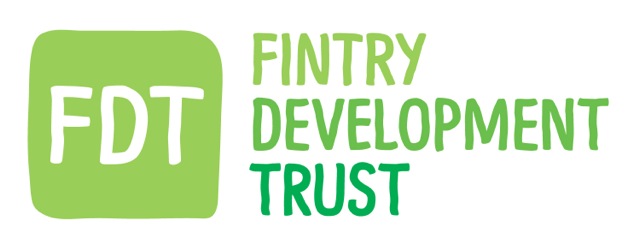 Fintry Development Trust Energy Efficiency Grants IntroductionThe Energy Efficiency Grant is provided to help householders in the Fintry area pay for improvements to their homes that will result in energy and carbon savings.The maximum value for the grant is £1,000.00 and houses must be in the Fintry Community Council area. Each household can receive only one grant.Improvements eligible for the grantA wide range of house improvements will be eligible for the grant. Please see the application form below for more details.Application ProcessThe grant is intended to be simple and straightforward to apply for. The application form is brief and can be completed either on paper or electronically. The application form is attached.The steps to apply and receive funding are –You fill in and submit the application form either on paper or electronically and include copies of quotes or estimates for the work you wish to carry out using the grant.Within a week, we will tell you that your application has been received and give you an application number.Once your application has been considered we will tell you if it has been successful or not. If it has not been successful, we will tell you why not. We will do this within four weeks unless there are aspects of your application which require further clarification.If your application has been successful, we will transfer the grant amount to your bank account soon after notifying you of your application’s success. Once you have received the grant, please let us know by emailing us at  ee.grants@fintrydt.org.uk. Once we know you have received the grant, we will delete your account information from our system in accordance with data protection legislation.Once the work has been completed you will send us copies of receipts and at least two photographs of the installation within 6 months of receiving your grant.To submit an application on paper, please post it in the black box (marked FDT) under the FDT noticeboard in the Sports Club. If you have any questions, please email us at ee.grants@fintrydt.org.uk Grant ConditionsMeasures installed must result in a reduction in energy use and show carbon savings. Only one grant will be allocated per household.Existing properties only. New builds occupied for at least 3 years from receipt of a Completion Certificate are also eligible.Quotes/invoices must be provided with the application form.Grants will be allocated on a “first come, first served” basis, dependant on the date the application form is received by the trust.Maximum grant amount is £1,000.00.Payment will be made directly to the householder and evidence of its agreed use supplied to the Trust after completion of works by providing receipts of payment and at least 2 photographs within six months of receiving your grant. You may be contacted in future to provide information about the effect of the measures installed to help FDT gauge the overall impact of the grants.The awarding of this grant is ultimately at the discretion of FDT. Except in exceptional circumstances, grants will not be awarded for improvement already undertaken. Grants will not be awarded retrospectively.Failure to comply with the above conditions may result in the grant recipient being asked to repay the grant to the FDT and exclude you from any future FDT grant schemes.Application FormDescription of Project:The following are the types of improvements that are likely to receive funding. Further measures not listed will be considered at the discretion of FDT. Please indicate, by ticking one or more of the measures below, what you wish to use the grant for:Renewable technologies: *All renewable technologies must be installed by an accredited installer, please follow the link for more information: https://energysavingtrust.org.uk/tool/renewables-installer-finder/Wind TurbineSolar PhotovoltaicSolar ThermalGround Source Heat Pump, Air Source Heat Pump, Water Source Heat Pump, Exhaust Air Heat PumpBiomass Hydro Electric SystemBattery storage Replacement of old (large) storage heaters for modern, slim line storage heatersUpgrade of a distribution system (radiators/pipework)Installation of a low energy pump to replace existingUpgrading of heating controls (timer, thermostat, zonal control, and thermostatic radiator valves)Energy EfficiencyCavity wall insulation, solid wall insulation, loft insulation, flat roof insulation, under/floating floor insulationHot water tank jacketPipe laggingDraught proofingReplacing old single glazed windows with low-E double glazingHeating system service /boiler efficiency checkLED bulbsOtherOTHER, please specify below the details of your energy efficiency project and how it meets the grant criteria:Additional Information (if you would like to detail any further information about your project which you feel is relevant, please do so below):Finance:Amount applied for (up to a maximum of £1,000.00):*Please attach a quote from your preferred supplier(s) with this application formYour Bank DetailsHow to ApplyCompleted paper forms to be returned to the black box (marked FDT) under the FDT noticeboard in the Sports Club. Completed electronic forms should be returned to ee.grants@fintrydt.org.ukWe will confirm receipt of your application and provide you with an application reference number within 1-week of receiving your application.Name: Address and postcode:Email:Phone:£Preferred supplier(s):Name of Bank: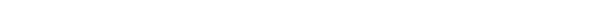 Account Name:Account Number:Sort Code: